ГОСУДАРСТВЕННОЕ БЮДЖЕТНОЕ ОБЩЕОБРАЗОВАТЕЛЬНОЕ УЧРЕЖДЕНИЕ ЛИЦЕЙ №126 КАЛИНИНСКОГО РАЙОНА САНКТ-ПЕТЕРБУРГА_____________________________________________________________________________Рассмотрено на заседании                               Принято                                                       Утверждаю МО учителей начальной школы                     на педагогическом совете                          директор                Розов П.С.       Председатель МО Сальникова  Н.В.               Протокол №5 от 30.08.2013                       приказ № …. от _....     2013 года  « 28 » мая 2013 года                                                                                                                «   » ____________ 2013 года                                                                                                     Рабочая программа по изобразительному искусствудля 1 в  классаПрограмма разработана учителем начальных классов 
Кузьминой О.В.Санкт-Петербург2013 год1.Пояснительная запискаПрограмма  разработана в соответствии с требованиями Федерального государственного образовательного стандарта начального общего образования, утверждённым приказом Министерства образования и науки Российской  Федерации от 17.12.2010 №1897,   на основе федерального перечня учебников, утвержденных приказом министерства образования и науки РФ от 19 декабря  2012 г. № 1067, рекомендованных (допущенных) к использованию в образовательном процессе в образовательных  учреждениях, реализующих программы общего образования;на основе Концепции духовно-нравственного развития и воспитания личности гражданина России,на основе авторской программы  “Изобразительное искусство” Шпикаловой Т.Я..в соответствии с требованиями к оснащению образовательного процесса в соответствии с содержательным наполнением учебных предметов федерального компонента государственного образовательного стандарта,на основе учебного плана ГБОУ Лицей №126 Калининского района Санкт-   Петербурга на 2013-2014 учебный год.Место в учебном плане          По годовому учебному плану для 1-3 классов на изучение  курса “Искусство (ИЗО)”      в каждом классе отводится по 1 часов в неделю, всего 101 час: в 1 классе 33 часа (33 учебные недели), во 2 – 3 классах по  34 часа (34 учебные недели)Цели и задачи    Изобразительное искусство в начальной школе является базовым предметом. Оно направлено на формирование эмоционально-образного, художественного типа мышления, что является условием становления интеллектуальной и духовной деятельности растущей личности.	Цели курса:- воспитание эстетических чувств, интереса к изобразительному искусству; обогащение нравственного опыта, представлений о добре и зле; воспитание нравственных чувств,уважения к культуре народов многонациональной России и других стран; готовность и способность выражать и отстаивать свою общественную позицию в искусстве и через искусство;- развитие воображения, желания и умения подходить к любой своей деятельности творчески, способности к восприятию искусства и окружающего мира, умений и навыковсотрудничества в художественной деятельности.Перечисленные цели реализуются в конкретных задачах обучения:- развитие способностей к художественно-образному, эмоционально-ценностному восприятию произведений изобразительного искусства, выражению в творческих работах своего отношения к окружающему миру;- совершенствование эмоционально-образного восприятия произведений искусства и окружающего мира;- развитие способности видеть проявление художественной культуры в реальной жизни (музеи, архитектура, дизайн, скульптура и др.);- освоение первоначальных знаний о пластических искусствах: изобразительных, декоративно-прикладных, архитектуре и дизайне — их роли в жизни человека и общества;- овладение элементарной художественной грамотой; формирование художественного кругозора и приобретение опыта работы в различных видах художественно-творческой деятельности, разными художественными материалами; совершенствование эстетического вкуса.     Основной задачей воспитания и обучения в процессе изобразительной деятельности на уроках является приобретение учащимися умений передавать впечатления о предметах и явлениях с помощью выразительных образов, формирование индивидуальных интересов, склонностей, способностей. Изобразительное искусство в силу своей конкретности и наглядности оказывает большое влияние на детей, даѐт возможность знакомить их с новыми явлениями в общественной жизни, природе, быту, обогащает представления. Благодаря характерности, яркости воплощения художественный образ всегда волнует, вызывая чувство симпатии, радости или, наоборот, огорчения. Восприятие произведения изобразительного искусства рассматривается целостно, т.е. охватывает сразу не только содержание, но и средства, использованные художником для воплощения образа. Произведения для анализа отобраны с учѐтом доступности детям младшего школьного возраста. Автором продуманы задания для самостоятельного рассказывания учащихся о том, что изображено, выделения характерных деталей, признаков, существенных для раскрытия образов, средств художественной выразительности. Постоянно направляя детское внимание на выразительность изображаемых событий, людей, животных, предметов, богатство характерных деталей, цветовую гамму, пластичность форм, особенности композиции, учитель постепенно подводит учащихся к умению элементарно оценивать и обобщать воспринятое. У детей не бывает удач или неудач в рисовании. Они умеют рисовать всегда, сегодня – так, а завтра – не хуже или лучше, а просто иначе.Оценка учителя обязательно должна содержать элемент понимания и одобрения (положительное подкрепление), чтобы не разрушить уверенности в себе, в своих способностях и не убить интерес к изобразительному творчеству.Задачи, реализуемые в 1 классе:1.Познакомить учащихся с такими видами изобразительного искусства как графика, живопись, скульптура, декоративно-прикладное искусство, с их особенностями, художественными материалами  и с некоторыми техниками и приемами создания произведений в этих видах искусства.2.Познакомить учащихся с жанрами пейзажа и натюрморта, с некоторыми произведениями выдающихся художников, работавших в этих жанрах.3.Познакомить с хохломской росписью по дереву и каргопольской игрушкой.4.Познакомить с теплыми и холодными цветами и научить их различать.5.Познакомить с одним из выдающихся музеев России – Третьяковской галереей и некоторыми картинами русских художников, представленных в музее.6.Способствовать обогащению опыта восприятия произведений искусства, их оценки.Адресность программы  Настоящая рабочая программа учитывает особенности 1В класса. Учащиеся в процессе изучения изобразительного искусства воспринимают окружающий мир и произведения искусства, выявляют с помощью сравнения отдельные признаки, характерные для сопоставляемых художественных произведений, анализируют результаты сравнения, объединяют произведения по видам и жанровым признакам; работают с простейшими знаковыми и графическими моделями для выявления характерных особенностей художественного образа. Ученики решают творческие задачи на уровне комбинаций и импровизаций, проявляют оригинальность при их решении, создают творческие работы на основе собственного замысла. У школьников сформированы навыки учебного сотрудничества в коллективных художественных работах, они умеют договариваться, распределять работу, оценивать свой вклад в деятельность и ее общий результат.  В предстоящем учебном году планируется организовать деятельность детей по поиску и обработке информации, обобщению способов действия, постановке учебной задачи.   Особое внимание уделять формированию грамотной связной речи учащихся.Количество часов на изучение курса, с указанием количества часов на практические работы, проверочные работы, экскурсииНа изучение изобразительного искусства в каждом классе начальной школы отводится 1 ч в неделю. Программа и материал УМК рассчитаны на 33 часа, по 1 часу в неделю, что соответствует БУП в 1 классах (1–4). Из них на проведение: - входной  диагностической работы – 1 ч;  - итоговой  диагностической работы – 1 ч;           - экскурсий – 3ч.Таблица возможных изменений внесённых в рабочую программу на основании анализа диагностических работ.Нормы СанПин  При организации обучения будет учитываться Постановление Главного государственного санитарного врача Российской Федерации от 29 декабря 2010 г. № 189 г. Москва «Об утверждении СанПиН 2.4.2.2821-10 «Санитарно-эпидемиологические требования к условиям и организации обучения в общеобразовательных учреждениях», вступившее в силу 1 сентября 2011 г. (зарегистрировано в Минюсте РФ 3 марта 2011 г.).       Мы опираемся на следующие положения данного документа.Для обучающихся 1-х классов наиболее трудные предметы должны проводиться на2,3-м уроках. В начальных классах сдвоенные уроки не проводятся.  10.11. Для предупреждения переутомления и сохранения оптимального уровня работоспособности в течение недели обучающиеся должны иметь облегчённый учебный день в четверг или пятницу.10.14. Использование в учебном процессе инновационных образовательных программ и технологий, расписаний занятий, режимов обучения возможно при отсутствии их неблагоприятного влияния на функциональное состояние и здоровье обучающихся.С целью профилактики утомления, нарушения осанки и зрения обучающихся на уроках следует проводить физкультминутки и гимнастику для глаз (приложение 4 и приложение 5 настоящих санитарных правил).Необходимо чередовать во время урока различные виды учебной деятельности (за исключением контрольных работ). Средняя непрерывная продолжительность различных видов учебной деятельности обучающихся (чтение с бумажного носителя, письмо, слушание, опрос и т.п.) в 1-ом классе не должна превышать 7-10 минут. Расстояние от глаз до тетради или книги должно составлять не менее 25-35 см у обучающихся 1-4 классов.Продолжительность непрерывного применения технических средств обучения на урокахПосле использования технических средств обучения, связанных со зрительной нагрузкой, необходимо проводить комплекс упражнений для профилактики утомления глаз, а в конце урока - физические упражнения для профилактики общего утомления.Обязательных домашних заданий (по всем предметам) в 1 классе нет.10.32. Вес ежедневного комплекта учебников и письменных принадлежностей не должен превышать: для учащихся 1-ого класса - более 1,5 кг.    Технологии, используемые на уроках  Технология деятельностного метода — обучение на основе реализации в образовательном процессе теории деятельности, который обеспечивает переход внешних действий во внутренние умственные процессы и формирование психических действий субъекта из внешних, материальных (материализованных) действий с последующей их интериоризацией (П.Я. Гальперин, Н.Ф. Талызина и др.).Организация максимально творческой предметной деятельности детей, начиная с первого класса. Репродуктивным остаётся только освоение  новых технологических приёмов, конструктивных  особенностей  через  специальные упражнения .Принципиальным отличием технологии деятельностного метода от традиционного технологии демонстрационно-наглядного метода обучения является, во-первых, то, что предложенная структура описывает деятельность не учителя, а учащихся. Кроме того, при прохождении учащимися описанных шагов технологии деятельностного метода обеспечивается системный тренинг полного перечня деятельностных способностей .Проблемно-диалогическая - это тип обучения, обеспечивающий творческое усвоение знаний учащимися посредством специально организованного учителем диалога. Учитель сначала в побуждающем или подводящем диалоге помогает ученикам поставить учебную проблему, т.е. сформулировать тему урока или вопрос для исследования, тем самым вызывая у школьников интерес к новому материалу, формируя познавательную мотивацию. Затем посредством побуждающего или подводящего диалога учитель организует поиск решения, или открытие нового знания. При этом достигается подлинное понимание учениками материала, ибо нельзя не понимать то, до чего додумался сам. 3)    Технология продуктивного чтения - это единая для всех уроков технология чтения текста, основанная на природосообразной технологии формирования типа правильной читательской деятельности. Сама технология включает в себя три этапа.этап. Работа с текстом до чтения (прогнозирование содержания, создание мотивации чтения).этап. Работа с текстом во время чтения (вычитывание фактуальной и подтекстовой информации; комментированное чтение, диалог с автором).этап. Работа с текстом после чтения (обобщающая беседа, формулирование главной мысли текста, творческое задание).Технология оценивания образовательных достижений (учебных успехов) - это система правил и алгоритмов, позволяющая развить у учащихся умения самооценки.Во 1-м классе будут использоваться следующие правила. (Различие оценки и отметки). Учитель и ученики привыкают различать словесную оценку любых действий и отметку-знак, которая не выставляется в 1 классе за решение учебной задачи (предметной или метапредметной). (Самооценка). Ученики в диалоге с учителем обучаются самостоятельно оценивать свои результаты по «Алгоритму самооценки».Учитель и каждый из учеников формируют «Портфель достижений». (Право право пересдачи). Ученик имеет право пересдавать задание проверочной работы. Таким образом, дети учатся определять тот уровень притязаний, к которому они могут и хотят стремиться на данный момент.5) ИКТ – технология6)Игровая технология7) Технология работы в группах8) Проектная технология2.	ТРЕБОВАНИЯ К РЕЗУЛЬТАТАМ ОСВОЕНИЯ УЧЕБНОГО КУРСА «ИЗОБРАЗИТЕЛЬНОЕ ИСКУССТВО»Освоение данной программы обеспечивает достижение  следующих  результатов:Личностные результаты- Воспитание патриотизма, чувства гордости за свою Родину, российский народ и историю России.- Формирование целостного, социально ориентированного взгляда на мир в его органичном единстве и разнообразии природы, народов, культур и религий. -  Формирование уважительного отношения к иному мнению, истории и культуре других народов.- Принятие и освоение социальной роли обучающегося, развитие мотивов учебной деятельности и формирование личностного смысла учения.- Развитие самостоятельности и личной ответственности за свои поступки, в том числе в информационной деятельности, на основе представлений о нравственных нормах, социальной справедливости и свободе.-  Формирование эстетических потребностей, ценностей и чувств.-  Развитие навыков сотрудничества со взрослыми и сверстниками в разных социальных ситуациях, умения не создавать конфликтов и находить выходы из спорных ситуаций.- Формирование установки на безопасный и здоровый образ жизни.Метапредметные результатыПознавательные:Освоение  способов  решения  проблем  творческого  и  поискового  характера.Использование знаково-символических средств представления информации для создания моделей изучаемых объектов и процессов, схем решения учебных и практических задач.Использование различных способов поиска (в справочных источниках и открытом учебном информационном пространстве сети Интернет), сбора, обработки, анализа, организации, передачи и интерпретации информации в соответствии с коммуникативными и познавательными задачами и технологиями учебного предмета; в том числе умение вводить текст с помощью клавиатуры, фиксировать (записывать) в цифровой форме измеряемые величины и анализировать изображения, звуки, готовить свое выступление и выступать с аудио-, видео- и графическим сопровождением; соблюдать нормы информационной избирательности, этики и этикета.Овладение навыками смыслового чтения текстов различных стилей и жанров в соответствии с целями и задачами; осознанно строить речевое высказывание в соответствии с задачами коммуникации и составлять тексты в устной и письменной формах.Овладение логическими действиями сравнения, анализа, синтеза, обобщения, классификации по родовидовым признакам, установления аналогий и причинно-следственных связей, построения рассуждений, отнесения к известным понятиямОвладение базовыми предметными и межпредметными понятиями, отражающими существенные связи и отношения между объектами и процессамиРегулятивные:Овладение способностью принимать и сохранять цели и задачи учебной деятельности, поиска средств ее осуществления.Формирование умения планировать, контролировать и оценивать учебные действия в соответствии с поставленной задачей и условиями ее реализации; определять наиболее эффективные способы достижения результата.Коммуникативные:Готовность слушать собеседника и вести диалог; готовность признавать возможность существования различных точек зрения и права каждого иметь свою; излагать свое мнение и  аргументировать  свою  точку  зрения и оценку событий.В результате изучения изобразительного искусства в 1 классе ученик должензнать/пониматьнекоторые жанры (пейзаж, натюрморт) и виды (графика, живопись, декоративно-прикладное искусство) произведений изобразительного искусства; отдельные центры народных художественных ремесел России (Хохлома, каргопольская игрушка);ведущие художественные музеи России (Третьяковская галерея);значения слов: художник, народный мастер; краски, палитра, композиция, силуэт, иллюстрация, форма, размер, линия, штрих, пятно; аппликация, коллаж, флористика; отдельные произведения выдающихся художников и народных мастеров; основные средства выразительности графики, живописи, декоративно-прикладного искусства; основные и смешанные цвета, элементарные правила их смешивания; эмоциональное значение тѐплых и холодных цветов; особенности построения орнамента и его значение в образе художественной вещи; правила безопасности и личной гигиены, правила планирования и организации работы; уметьразличать теплые и холодные цвета;узнавать отдельные произведения выдающихся отечественных и зарубежных художников, называть их авторов;сравнивать различные виды изобразительного искусства (графики, живописи, декоративно – прикладного искусства);использовать художественные материалы (гуашь, цветные карандаши, акварель, бумага); применять основные средства художественной выразительности в рисунке, живописи и скульптуре (с натуры, по памяти и воображению); правила безопасности и личной гигиены, правила планирования и организации работы;  организовать своѐ рабочее место; пользоваться кистью, красками, палитрой; применять элементарные способы работы живописными и графическими материалами для выражения замысла, настроения; передавать в рисунке простейшую форму, основной цвет предметов; составлять композиции с учѐтом замысла; применять основные средства художественной выразительности в рисунке и живописи (с натуры, по памяти, представлению), в конструктивных работах, в сюжетно-тематических и декоративных композициях; рисовать кистью без предварительного рисунка элементы народных орнаментов: геометрические (точка, круг, прямые и волнистые линии) и растительные (листок, травка, усики, завиток);         использовать приобретенные знания и умения в практической деятельности и повседневной жизни для:самостоятельной творческой деятельности;обогащения опыта восприятия произведений изобразительного искусства;оценки произведений искусства (выражения собственного мнения) при посещении выставок, музеев изобразительного искусства, народного творчества и др.проявления эмоционального отношения к произведениям изобразительного и народного декоративно-прикладного искусства, к окружающему миру; выражения собственного мнения при оценке произведений искусства; проявления нравственно-эстетического отношения к родной природе, к Родине, к защитникам отечества, к национальным обычаям и культурным традициям; проявления положительного отношения к процессу и к результатам труда – своего и других людей. содержание КУРСАВиды художественной деятельности Восприятие произведений искусства. Особенности художественного творчества: художник и зритель. Образная сущность искусства: художественный образ, его условность, передача общего через единичное. Отражение в произведениях пластических искусств общечеловеческих идей о нравственности и эстетике: отношение к природе, человеку и обществу. Фотография и произведение изобразительного искусства: сходство и различия. Человек, мир природы в реальной жизни: образы человека, природы в искусстве. Представления о богатстве и разнообразии художественной культуры (на примере культуры народов России). Выдающиеся представители изобразительного искусства народов России (по выбору). Ведущие художественные музеи России (ГТГ, Русский музей, Эрмитаж) и региональные музеи. Восприятие и эмоциональная оценка шедевров русского и мирового искусства. Представление о роли изобразительных (пластических) искусств в повседневной жизни человека, в организации его материального окружения.Рисунок. Материалы для рисунка: карандаш, ручка, фломастер, уголь, пастель, мелки и т. д. Приёмы работы с различными графическими материалами. Роль рисунка в искусстве: основная и вспомогательная. Красота и разнообразие природы, человека, зданий, предметов, выраженные средствами рисунка. Изображение деревьев, птиц, животных: общие и характерные черты.Живопись. Живописные материалы. Красота и разнообразие природы, человека, зданий, предметов, выраженные средствами живописи. Цвет — основа языка живописи. Выбор средств художественной выразительности для создания живописного образа в соответствии с поставленными задачами. Образы природы и человека в живописи.Скульптура. Материалы скульптуры и их роль в создании выразительного образа. Элементарные приёмы работы с пластическими скульптурными материалами для создания выразительного образа (пластилин, глина — раскатывание, набор объёма, вытягивание формы). Объём — основа языка скульптуры. Основные темы скульптуры. Красота человека и животных, выраженная средствами скульптуры.       Художественное конструирование и дизайн. Разнообразие материалов для художественного конструирования и моделирования (пластилин, бумага, картон и др.). Элементарные приёмы работы с различными материалами для создания выразительного образа (пластилин — раскатывание, набор объёма, вытягивание формы; бумага и картон — сгибание, вырезание). Представление о возможностях использования навыков художественного конструирования и моделирования в жизни человека.Декоративно-прикладное искусство. Истоки декоративно-прикладного искусства и его роль в жизни человека. Понятие о синтетичном характере народной культуры (украшение жилища, предметов быта, орудий труда, костюма; музыка, песни, хороводы; былины, сказания, сказки). Образ человека в традиционной культуре. Представления народа о мужской и женской красоте, отражённые в изобразительном искусстве, сказках, песнях. Сказочные образы в народной культуре и декоративно-прикладном искусстве. Разнообразие форм в природе как основа декоративных форм в прикладном искусстве (цветы, раскраска бабочек, переплетение ветвей деревьев, морозные узоры на стекле и т. д.). Ознакомление с произведениями народных художественных промыслов в России (с учётом местных условий).Азбука искусства (обучение основам художественной грамоты). Как говорит искусство? Композиция. Элементарные приёмы композиции на плоскости и в пространстве. Понятия: горизонталь, вертикаль и диагональ в построении композиции. Пропорции и перспектива. Понятия: линия горизонта, ближе — больше, дальше — меньше, загораживания. Роль контраста в композиции: низкое и высокое, большое и маленькое, тонкое и толстое, тёмное и светлое, спокойное и динамичное и т. д. Композиционный центр (зрительный центр композиции). Главное и второстепенное в композиции. Симметрия и асимметрия.Цвет. Основные и составные цвета. Тёплые и холодные цвета. Смешение цветов. Роль белой и чёрной красок в эмоциональном звучании и выразительности образа. Эмоциональные возможности цвета. Практическое овладение основами цветоведения. Передача с помощью цвета характера персонажа, его эмоционального состояния.  Линия. Многообразие линий (тонкие, толстые, прямые, волнистые, плавные, острые, закруглённые спиралью, летящие) и их знаковый характер. Линия, штрих, пятно и художественный образ. Передача с помощью линии эмоционального состояния природы, человека, животного.  Форма. Разнообразие форм предметного мира и передача их на плоскости и в пространстве. Сходство и контраст форм. Простые геометрические формы. Природные формы. Трансформация форм. Влияние формы предмета на представление о его характере. Силуэт.  Объём. Объём в пространстве и объём на плоскости. Способы передачи объёма. Выразительность объёмных композиций.  Ритм. Виды ритма (спокойный, замедленный, порывистый, беспокойный и т. д.). Ритм линий, пятен, цвета. Роль ритма в эмоциональном звучании композиции в живописи и рисунке. Передача движения в композиции с помощью ритма элементов. Особая роль ритма в декоративно-прикладном искусстве.Значимые темы искусства. О чем говорит искусство?  Земля — наш общий дом. Наблюдение природы и природных явлений, различение их характера и эмоциональных состояний. Разница в изображении природы в разное время года, суток, в различную погоду. Жанр пейзажа. Пейзажи разных географических широт. Использование различных художественных материалов и средств для создания выразительных образов природы. Постройки в природе: птичьи гнёзда, норы, ульи, панцирь черепахи, домик улитки и т. д.Восприятие и эмоциональная оценка шедевров русского и зарубежного искусства, изображающих природу (например, А. К. Саврасов, И. И. Левитан, И. И. Шишкин, Н. К. Рерих, К. Моне, П. Сезанн, В. Ван Гог и др.).Знакомство с несколькими наиболее яркими культурами мира, представляющими разные народы и эпохи (например, Древняя Греция, средневековая Европа, Япония или Индия). Роль природных условий в характере культурных традиций разных народов мира. Образ человека в искусстве разных народов. Образы архитектуры и декоративно-прикладного искусства.   Родина моя — Россия. Роль природных условий в характеристике традиционной культуры народов России. Пейзажи родной природы. Единство декоративного строя в украшении жилища, предметов быта, орудий труда, костюма. Связь изобразительного искусства с музыкой, песней, танцами, былинами, сказаниями, сказками. Образ человека в традиционной культуре. Представления народа о красоте человека (внешней и духовной), отражённые в искусстве. Образ защитника Оте-чества.   Человек и человеческие взаимоотношения. Образ человека в разных культурах мира. Образ современника. Жанр портрета. Темы любви, дружбы, семьи в искусстве. Эмоциональная и художественная выразительность образов персонажей, пробуждающих лучшие человеческие чувства и качества: доброту, сострадание, поддержку, заботу, героизм, бескорыстие и т. д. Образы персонажей, вызывающие гнев, раздражение, презрение.Искусство дарит людям красоту. Искусство вокруг нас сегодня. Использование различных художественных мате риалов и средств для создания проектов красивых, удобных и выразительных предметов быта, видов транспорта. Представление о роли изобразительных (пластических) искусств в повседневной жизни человека, в организации его материального окружения. Отражение в пластических искусствах природных, гео-графических условий, традиций, религиозных верований разных народов (на примере изобразительного и декоративно-прикладного искусства народов России). Жанр натюрморта. Художественное конструирование и оформление помещений и парков, транспорта и посуды, мебели и одежды, книг и игрушек.Опыт  художественно-творческой деятельности Участие в различных видах изобразительной, декоративно-прикладной и художественно-конструкторской деятельности.Освоение основ рисунка, живописи, скульптуры, декоративно-прикладного искусства. Изображение с натуры, по памяти и воображению (натюрморт, пейзаж, человек, животные, растения).Овладение основами художественной грамоты: композицией, формой, ритмом, линией, цветом, объёмом, фактурой.Создание моделей предметов бытового окружения человека. Овладение элементарными навыками лепки и бумагопластики.Выбор и применение выразительных средств для реализации собственного замысла в рисунке, живописи, аппликации, скульптуре, художественном конструировании.Передача настроения в творческой работе с помощью цвета, тона, композиции, пространства, линии, штриха, пятна, объёма, фактуры материала.Использование в индивидуальной и коллективной деятельности различных художественных техник и материалов: коллажа, аппликации, компьютерной анимации, натурной мультипликации, фотографии, видеосъёмки, бумажной пластики, гуаши, акварели, пастели, восковых мелков, туши, карандаша, фломастеров, пластилина, глины, подручных и природных материалов.Участие в обсуждении содержания и выразительных средств произведений изобразительного искусства, выражение своего отношения к произведению.4.ТЕМАТИЧЕСКОЕ ПЛАНИРОВАНИЕ4.1КАЛЕНДАРНО-ТЕМАТИЧЕСКОЕ ПЛАНИРОВАНИЕ5.формы контроля и учета достижений обучающихсяФормы представления образовательных результатов:В 1 классе безотметочное обучение табель успеваемости по предметам  тексты итоговых диагностических работ и анализ их выполнения обучающимся (информация об элементах и уровнях проверяемого знания – знания, понимания, применения, систематизации); устная оценка успешности результатов, формулировка причин неудач и рекомендаций по устранению пробелов в обученности по предметам; портфолио; результаты психолого-педагогических исследований, иллюстрирующих динамику развития отдельных интеллектуальных и личностных качеств обучающегося, УУД.Критериями оценивания являются: соответствие достигнутых предметных, метапредметных и личностных результатов обучающихся требованиям к результатам освоения образовательной программы начального общего образования ФГОС;  динамика результатов предметной обученности, формирования УУДВходная диагностическая работа  для учащихся 1-х классов по предметам начальной школы (ИЗО). Диагностическая работа составлена в соответствии с Федеральными Государственным образовательным стандартом (приказ МО РФ № 373 от 6 октября 2009 года).Цель работы:Определить уровень стартовых возможностей учащихся 1-х классов.Скорректировать рабочие программы учителя в соответствии с полученными результатами диагностической работы.Содержание работы:	Работа состоит из 3 заданий, которые выявляют уровень  сформированности  знаний  и умений по изобразительному искусству у первоклассников на базовом и повышенном уровне.Сроки проведения:	работа выполняется  на 1 неделе  сентября на втором или  третьем уроках. Инструкция для учителя:учащимся предоставляется время для самостоятельного знакомства с работой.рекомендуется чтение учителем заданий два раза, а затем самостоятельное выполнение заданий учащимися. Содержание работы.Задание № 1. Цель выполнения задания:Определить сформированность умения различать жанры живописи  (портрет, пейзаж, натюрморт).Рассмотри репродукции картин. Возьми красный карандаш, нарисуй кружок под портретом. Возьми синий карандаш, нарисуй кружок под пейзажем. 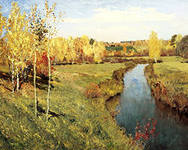 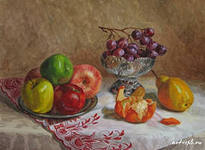 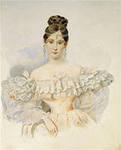 Оценка выполнения данного задания:Максимальное количество баллов – 2 Задание № 2. Цель выполнения задания:Определить сформированность умения различать виды народных промыслов России.  (дымковская игрушка, хохломская роспись, гжель).Рассмотри фотографии предметов ДПИ. Возьми красный карандаш, нарисуй кружок под изделием с хохломской росписью. Возьми синий карандаш, нарисуй кружок под дымковской игрушкой.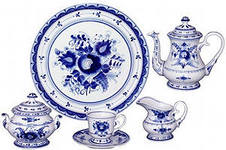 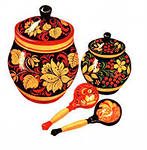 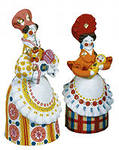 Оценка выполнения данного задания:Максимальное количество баллов – 2Задание № 3. Цель выполнения данного задания:•	определить уровень сформированности умений подбирать цвет натурального объекта по памяти и раскрашивать его акварельными красками по заданному контуру.Рассмотри контур рисунка, данный на листе. Определи, что изображено. Необходимо раскрасить этот предмет, подбери, какими цветами будешь выполнять работу. Раскрась акварельными красками.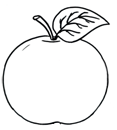 Оценка  выполнения  данного задания: максимум 6 баллов.Соответствие цвета каждой из трех частей объекта – по 1 баллу.Раскрашивание изображения:работа выполнена без недочетов – 3 балла;есть незначительные нарушения контура изображения – 2 балла;правильно раскрашено только яблоко – 1 балл.Итоговая диагностическая работа  для учащихся 1-х классов по предметам начальной школы (ИЗО). Диагностическая работа составлена в соответствии с Федеральными Государственным образовательным стандартом (приказ МО РФ № 373 от 6 октября 2009 года).Цель работы:1.	Определить уровень обученности  учащихся 1-х классов.2.	Скорректировать рабочие программы учителя в соответствии с полученными результатами диагностической работы.3.	Провести сравнительный анализ  результатов  входной диагностической работы  и итоговой диагностической работы учащихся первых классов. Содержание работы:	Работа состоит из 3 заданий, которые выявляют уровень  сформированности  знаний  и умений по изобразительному искусству у первоклассников на базовом и повышенном уровне.Сроки проведения:	работа выполняется  на 4 неделе  апреля на втором или  третьем уроках. Инструкция для учителя:учащимся предоставляется время для самостоятельного знакомства с работой.рекомендуется чтение учителем заданий два раза, а затем самостоятельное выполнение заданий учащимися. если учащийся не смог выполнить задания до конца (не хватило времени), то учитель может предложить ему закончить выполнение заданий в конце этого урока (этого дня), перед работой учитель напоминает содержание задания. В этом случае учитель указывает в анализе процент учащихся, затративших большее время на выполнение работы.Содержание работы.Задание № 1. Цель выполнения задания:Определить сформированность умения различать жанры живописи  (портрет, пейзаж, натюрморт).Рассмотри репродукции картин. Соедини изображение с названием жанра живописи карандашами разного цвета. Оценка выполнения данного задания:Максимальное количество баллов – 3 Задание № 2. Цель выполнения задания:Определить сформированность умения различать виды народных промыслов России  (дымковская игрушка, хохломская роспись, вологодское кружево, каргопольская игрушка, гжель).Рассмотри фотографии предметов ДПИ. Соедини изображение с названием предмета ДПИ.Оценка выполнения данного задания:Максимальное количество баллов – 5Задание № 3. Цель выполнения данного задания:•	определить уровень сформированности умений подбирать цвет натурального объекта по памяти и раскрашивать его акварельными красками по заданному контуру.Рассмотри контур рисунка, данный на листе. Определи, что изображено и назови. Необходимо раскрасить эти предметы, подбери, какими цветами будешь выполнять работу. Раскрась акварельными красками.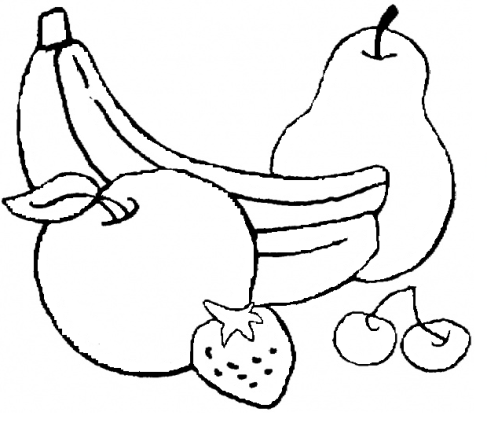 Оценка  выполнения  данного задания: максимум 6 баллов.Соответствие цвета: Полное соответствие цвета природным объектам – 3 балла;Соответствие цвета 3-4 объектов – 2 балла;Соответствие цвета 2 объектов – 1 балл;Соответствие цвета у менее чем 2 объектов – 0 баллов;Раскрашивание изображения:работа выполнена без недочетов – 3 балла;есть незначительные нарушения контуров изображения – 2 балла;значительные нарушения в раскрашивании 3-4 предметов – 1 балл;правильно раскрашено менее трех предметов – 0 баллов.6. ПЕРЕЧЕНЬ УЧЕБНО-МЕТОДИЧЕСКИХ СРЕДСТВ ОБУЧЕНИЯОсновная литератураДополнительная литература Интернет – ресурсыФонд оценочных средств2. Технические средства: (проектор, компьютер, магнитофон)3. Учебные  (столы, доска)4. Наглядные пособия (таблицы, схемы, плакаты , таблички с терминами).П.       № п/пИзменениеОбоснованиеКлассНепрерывная длительность (мин.), не болееНепрерывная длительность (мин.), не болееНепрерывная длительность (мин.), не болееНепрерывная длительность (мин.), не болееНепрерывная длительность (мин.), не болееНепрерывная длительность (мин.), не болееКлассПросмотр статистических изображений на учебных досках и экранах отражённого свеченияПросмотртелепередачПросмотр динамических изображений на учебных досках и экранах отражённого свеченияРабота с изображением на индивидуальном мониторе компьютера и с клавиатуройПрослушиваниеаудиозаписиПрослушивание аудиозаписи в наушниках1101515152010ТемаIIIIIIIVГодВосхитись красотой нарядной осени88Любуйся узорами красавицы - зимы77Радуйся многоцветью весны и лета19515Резерв33Итого:889833Номер урокапо плану(по учебнику)ТемаТемаХарактеристика деятельности учащихсяХарактеристика деятельности учащихсяВосхитись красотой нарядной осени ( 8 ч )Восхитись красотой нарядной осени ( 8 ч )Восхитись красотой нарядной осени ( 8 ч )Восхитись красотой нарядной осени ( 8 ч )Восхитись красотой нарядной осени ( 8 ч )1-8Какого цвета осень. Живая природа:цвет. Пейзаж в живописи.Твой осенний букет. ДекоративнаяКомпозиция Осенние перемены в природе. Пейзаж: композиция, пространство, планыВ сентябре у рябины именины.Щедрая осень. Живая природа.В гостях у народного мастера С. Весе-лова. Орнамент народов РоссииЗолотые травы России. Ритмы травного узора хохломы.Наши достижения. Что я знаю и могу.Наш проект.Использовать   художественные материалыОбъяснять смысл понятий изобразительное  искусство, живопись, пейзаж, художественный образ. Выполнять упражнение: наносить кистью красочные пятна акварелью или гуашью.Объяснять значение новых понятий композиция, аппликация, коллаж.Создавать декоративную композицию «Осенний букет» приемом отпечатка с готовой формыКистью и красками наносить удлиненные и точечные раздельные мазки разной формы и направления с целью создания изображения дерева.Определять центр композиции, место и характер расположения плодов относительно негоОбъяснять смысл понятий живопись и декоративно-прикладное и народное искусствоУчаствовать в коллективной деятельности по завершению проекта.Использовать   художественные материалыОбъяснять смысл понятий изобразительное  искусство, живопись, пейзаж, художественный образ. Выполнять упражнение: наносить кистью красочные пятна акварелью или гуашью.Объяснять значение новых понятий композиция, аппликация, коллаж.Создавать декоративную композицию «Осенний букет» приемом отпечатка с готовой формыКистью и красками наносить удлиненные и точечные раздельные мазки разной формы и направления с целью создания изображения дерева.Определять центр композиции, место и характер расположения плодов относительно негоОбъяснять смысл понятий живопись и декоративно-прикладное и народное искусствоУчаствовать в коллективной деятельности по завершению проекта.Использовать   художественные материалыОбъяснять смысл понятий изобразительное  искусство, живопись, пейзаж, художественный образ. Выполнять упражнение: наносить кистью красочные пятна акварелью или гуашью.Объяснять значение новых понятий композиция, аппликация, коллаж.Создавать декоративную композицию «Осенний букет» приемом отпечатка с готовой формыКистью и красками наносить удлиненные и точечные раздельные мазки разной формы и направления с целью создания изображения дерева.Определять центр композиции, место и характер расположения плодов относительно негоОбъяснять смысл понятий живопись и декоративно-прикладное и народное искусствоУчаствовать в коллективной деятельности по завершению проекта.Любуйся узорами красавицы-зимы (7ч.)Любуйся узорами красавицы-зимы (7ч.)Любуйся узорами красавицы-зимы (7ч.)Любуйся узорами красавицы-зимы (7ч.)Любуйся узорами красавицы-зимы (7ч.)9-15О чём поведал  каргопольский узор.Орнамент народов РоссииВ гостях у народной мастерицыУ. Бабкиной. Русская глиняная игрушкаЗимнее дерево. Живая природа: пейзаж в графикеЗимний пейзаж: день и ночь. Зимнийпейзаж в графикеБелоснежные узоры. Вологодские кружеваЦвета радуги в новогодних игрушках.Декоративная композицияНаши достижения. Я умею. Я могу. Наш проект.О чём поведал  каргопольский узор.Орнамент народов РоссииВ гостях у народной мастерицыУ. Бабкиной. Русская глиняная игрушкаЗимнее дерево. Живая природа: пейзаж в графикеЗимний пейзаж: день и ночь. Зимнийпейзаж в графикеБелоснежные узоры. Вологодские кружеваЦвета радуги в новогодних игрушках.Декоративная композицияНаши достижения. Я умею. Я могу. Наш проект.О чём поведал  каргопольский узор.Орнамент народов РоссииВ гостях у народной мастерицыУ. Бабкиной. Русская глиняная игрушкаЗимнее дерево. Живая природа: пейзаж в графикеЗимний пейзаж: день и ночь. Зимнийпейзаж в графикеБелоснежные узоры. Вологодские кружеваЦвета радуги в новогодних игрушках.Декоративная композицияНаши достижения. Я умею. Я могу. Наш проект.Рассматривать изображения знаков солнца, земли, зерен, находить знаки-символы. Повторять элементы  каргопольского узора. Рассматривать порядок и приемы лепки. Объяснять смысл понятия графика. Сравнивать произведения разных художников-графиков, находить сходство и различие в изображении зимней природы Объяснять смысл понятий симметрия, асимметрия, ритм .Рисовать свой белый кружевной узор на цветной бумаге. Определять место игрушек в композиции, расположение их в изображении на плоскости. Решать,  какие предметы войдут в собственную композицию и как их расположить, чередоватьРадуйся многоцветью весны и лета (15 ч.)Радуйся многоцветью весны и лета (15 ч.)Радуйся многоцветью весны и лета (15 ч.)Радуйся многоцветью весны и лета (15 ч.)Радуйся многоцветью весны и лета (15 ч.)16-30По следам зимней сказки. Декоративная композицияЗимние забавы. Сюжетная композицияЗащитники земли Русской. Образ богатыряОткрой секреты Дымки. Русскаяглиняная игрушкаКраски природы в наряде русскойкрасавицы. Народный костюмВешние воды. Весенний пейзаж: цветПтицы — вестники весны. Декоративная композиция«У Лукоморья дуб зелёный…» Дерево — жизни украшение. Образ деревав искусствеО неразлучности доброты, красотыи фантазии. Образ сказочного герояВ царстве радуги-дуги. Основныеи составные цветаКрасуйся красота по цветам лазоревым. Цвет и оттенкиКакого цвета страна родная. Пейзаж  в живописиНаши достижения. Что я знаю и могу.Наши проектыАнализировать постройки по размеру по составу объемов, по материалу, цвету Лепить дымковскую игрушку приемами лепки по частям или расписывать вылепленную из пластилина фигурку Выбирать согласно замыслу произведения художественные выразительные средства и материалы, приемы лепки и декорирования готового изделия. Рассматривать произведения живописи и декоративно-прикладного искусства, Исследовать возможности цвета: Участвовать в коллективной деятельности по завершению проектаАнализировать постройки по размеру по составу объемов, по материалу, цвету Лепить дымковскую игрушку приемами лепки по частям или расписывать вылепленную из пластилина фигурку Выбирать согласно замыслу произведения художественные выразительные средства и материалы, приемы лепки и декорирования готового изделия. Рассматривать произведения живописи и декоративно-прикладного искусства, Исследовать возможности цвета: Участвовать в коллективной деятельности по завершению проектаАнализировать постройки по размеру по составу объемов, по материалу, цвету Лепить дымковскую игрушку приемами лепки по частям или расписывать вылепленную из пластилина фигурку Выбирать согласно замыслу произведения художественные выразительные средства и материалы, приемы лепки и декорирования готового изделия. Рассматривать произведения живописи и декоративно-прикладного искусства, Исследовать возможности цвета: Участвовать в коллективной деятельности по завершению проекта31-33Резерв (3 ч.)Резерв (3 ч.)Резерв (3 ч.)Резерв (3 ч.)№ п/пДатаДатаДатаТема урокаЭлемент содержанияТребования к результатамТребования к результатамКонтрольно-оценочнаяКонтрольно-оценочнаяКонтрольно-оценочная№ п/ппланпланфактТема урокаЭлемент содержанияпредметнымметапредметнымметапредметнымвидформа1 ЧЕТВЕРТЬ1.Восхитись красотой нарядной осени (8 ч.)1 ЧЕТВЕРТЬ1.Восхитись красотой нарядной осени (8 ч.)1 ЧЕТВЕРТЬ1.Восхитись красотой нарядной осени (8 ч.)1 ЧЕТВЕРТЬ1.Восхитись красотой нарядной осени (8 ч.)1 ЧЕТВЕРТЬ1.Восхитись красотой нарядной осени (8 ч.)1 ЧЕТВЕРТЬ1.Восхитись красотой нарядной осени (8 ч.)1 ЧЕТВЕРТЬ1.Восхитись красотой нарядной осени (8 ч.)1 ЧЕТВЕРТЬ1.Восхитись красотой нарядной осени (8 ч.)1 ЧЕТВЕРТЬ1.Восхитись красотой нарядной осени (8 ч.)1 ЧЕТВЕРТЬ1.Восхитись красотой нарядной осени (8 ч.)1 ЧЕТВЕРТЬ1.Восхитись красотой нарядной осени (8 ч.)106.09Какого цвета осень. Живая природа:цвет. Пейзаж в живописиПознакомить детей с понятиями: живопись, пейзаж, научить пользоваться приёмом «красочное пятно и линия»Рассматривать пейзажи живописцев, запечатлевшихосеннюю природу. Различать краски осени на картинахживописцев и соотносить их  c цветами в осенней природы родного края и описаниями их в стихотворенияхпоэтов. Высказывать суждение о понравившемся осеннем пейзаже живописца.Объяснять смысл понятий изобразительное искусство,живопись, пейзаж, художественный образ.Личностные результаты- Воспитание патриотизма, чувства гордости за свою Родину, российский народ и историю России.- Формирование целостного, социально ориентированного взгляда на мир в его органичном единстве и разнообразии природы, народов, культур и религий. -  Формирование уважительного отношения к иному мнению, истории и культуре других народов.- Принятие и освоение социальной роли обучающегося, развитие мотивов учебной деятельности и формирование личностного смысла учения.Личностные результаты- Воспитание патриотизма, чувства гордости за свою Родину, российский народ и историю России.- Формирование целостного, социально ориентированного взгляда на мир в его органичном единстве и разнообразии природы, народов, культур и религий. -  Формирование уважительного отношения к иному мнению, истории и культуре других народов.- Принятие и освоение социальной роли обучающегося, развитие мотивов учебной деятельности и формирование личностного смысла учения.текущийВходная диагностическая работа213.09 Твой осенний букет. ДекоративнаяКомпозицияУрок-экскурсияПознакомить с понятиями: композиция, коллаж, научить пользоваться приемом «печатание» (листьев).Рассматривать произведения декоративно-прикладного и народного искусства. Определять, из каких простых элементов составлены их композиции.Объяснять значение новых понятий композиция, аппликация, коллаж.Сравнивать декоративные и живописные изображенияродной природы, находить общее и различное. Личностные результаты- Воспитание патриотизма, чувства гордости за свою Родину, российский народ и историю России.- Формирование целостного, социально ориентированного взгляда на мир в его органичном единстве и разнообразии природы, народов, культур и религий. -  Формирование уважительного отношения к иному мнению, истории и культуре других народов.- Принятие и освоение социальной роли обучающегося, развитие мотивов учебной деятельности и формирование личностного смысла учения.Личностные результаты- Воспитание патриотизма, чувства гордости за свою Родину, российский народ и историю России.- Формирование целостного, социально ориентированного взгляда на мир в его органичном единстве и разнообразии природы, народов, культур и религий. -  Формирование уважительного отношения к иному мнению, истории и культуре других народов.- Принятие и освоение социальной роли обучающегося, развитие мотивов учебной деятельности и формирование личностного смысла учения.текущийустный опрос320.09Осенние перемены в природе. Пейзаж: композиция, пространство, планыУрок-викторинаНаучить применять приём «раздельный мазок» точкой и удлиненный.Объяснять значение новых понятий композиция, аппликация, коллаж.Создавать декоративную композицию «Осенний букет» приемом отпечатка с готовой формы (листьев).Выражать свое отношение - Развитие самостоятельности и личной ответственности за свои поступки, в том числе в информационной деятельности, на основе представлений о нравственных нормах, социальной справедливости и свободе.-  Формирование эстетических потребностей, ценностей и чувств.-  Развитие навыков сотрудничества со взрослыми и сверстниками в разных социальных ситуациях, умения не создавать конфликтов и находитьвыходы из спорных ситуаций.- Формирование установки на безопасный и здоровый образ жизни.Познавательные:Освоение  способов  решения  проблем  творческого  и  поискового  характера.Использование знаково-символических средств представления информации для создания моделей изучаемых объектов и процессов, схем решения учебных и практических задач.- Развитие самостоятельности и личной ответственности за свои поступки, в том числе в информационной деятельности, на основе представлений о нравственных нормах, социальной справедливости и свободе.-  Формирование эстетических потребностей, ценностей и чувств.-  Развитие навыков сотрудничества со взрослыми и сверстниками в разных социальных ситуациях, умения не создавать конфликтов и находитьвыходы из спорных ситуаций.- Формирование установки на безопасный и здоровый образ жизни.Познавательные:Освоение  способов  решения  проблем  творческого  и  поискового  характера.Использование знаково-символических средств представления информации для создания моделей изучаемых объектов и процессов, схем решения учебных и практических задач.текущийУстный опрос427.09В сентябре у рябины именины. Декоративная композицияУрок – экскурсия на пришкольную территориюЗакрепить умения использовать в своей работе изученные приемы рисования.Объяснять смысл понятий живопись и декоративно-прикладное и народное искусство- Развитие самостоятельности и личной ответственности за свои поступки, в том числе в информационной деятельности, на основе представлений о нравственных нормах, социальной справедливости и свободе.-  Формирование эстетических потребностей, ценностей и чувств.-  Развитие навыков сотрудничества со взрослыми и сверстниками в разных социальных ситуациях, умения не создавать конфликтов и находитьвыходы из спорных ситуаций.- Формирование установки на безопасный и здоровый образ жизни.Познавательные:Освоение  способов  решения  проблем  творческого  и  поискового  характера.Использование знаково-символических средств представления информации для создания моделей изучаемых объектов и процессов, схем решения учебных и практических задач.- Развитие самостоятельности и личной ответственности за свои поступки, в том числе в информационной деятельности, на основе представлений о нравственных нормах, социальной справедливости и свободе.-  Формирование эстетических потребностей, ценностей и чувств.-  Развитие навыков сотрудничества со взрослыми и сверстниками в разных социальных ситуациях, умения не создавать конфликтов и находитьвыходы из спорных ситуаций.- Формирование установки на безопасный и здоровый образ жизни.Познавательные:Освоение  способов  решения  проблем  творческого  и  поискового  характера.Использование знаково-символических средств представления информации для создания моделей изучаемых объектов и процессов, схем решения учебных и практических задач.текущийустный опрос504.10Щедрая осень. Живая природа: форма. Натюрморт: композицияПознакомить детей с понятием «натюрморт», научить рисовать натюрморт.Определять центр композиции, место и характер расположения плодов относительно него- Развитие самостоятельности и личной ответственности за свои поступки, в том числе в информационной деятельности, на основе представлений о нравственных нормах, социальной справедливости и свободе.-  Формирование эстетических потребностей, ценностей и чувств.-  Развитие навыков сотрудничества со взрослыми и сверстниками в разных социальных ситуациях, умения не создавать конфликтов и находитьвыходы из спорных ситуаций.- Формирование установки на безопасный и здоровый образ жизни.Познавательные:Освоение  способов  решения  проблем  творческого  и  поискового  характера.Использование знаково-символических средств представления информации для создания моделей изучаемых объектов и процессов, схем решения учебных и практических задач.- Развитие самостоятельности и личной ответственности за свои поступки, в том числе в информационной деятельности, на основе представлений о нравственных нормах, социальной справедливости и свободе.-  Формирование эстетических потребностей, ценностей и чувств.-  Развитие навыков сотрудничества со взрослыми и сверстниками в разных социальных ситуациях, умения не создавать конфликтов и находитьвыходы из спорных ситуаций.- Формирование установки на безопасный и здоровый образ жизни.Познавательные:Освоение  способов  решения  проблем  творческого  и  поискового  характера.Использование знаково-символических средств представления информации для создания моделей изучаемых объектов и процессов, схем решения учебных и практических задач.текущийустный опрос611.10В гостях у народного мастера С. Весе-лова. Орнамент народов РоссииВиртуальная экскурсия в Этнографический музейПознакомить детей с понятием «орнамент»,  с элементами травяного орнамента, научить использовать орнамент в своей работе.Характеризовать изделия золотой Хохломы. Опреде-лять своими словами самое главное в них (травный узори палитра расписных бытовых предметов (посуды) разно-образной формы из дерева).- Развитие самостоятельности и личной ответственности за свои поступки, в том числе в информационной деятельности, на основе представлений о нравственных нормах, социальной справедливости и свободе.-  Формирование эстетических потребностей, ценностей и чувств.-  Развитие навыков сотрудничества со взрослыми и сверстниками в разных социальных ситуациях, умения не создавать конфликтов и находитьвыходы из спорных ситуаций.- Формирование установки на безопасный и здоровый образ жизни.Познавательные:Освоение  способов  решения  проблем  творческого  и  поискового  характера.Использование знаково-символических средств представления информации для создания моделей изучаемых объектов и процессов, схем решения учебных и практических задач.- Развитие самостоятельности и личной ответственности за свои поступки, в том числе в информационной деятельности, на основе представлений о нравственных нормах, социальной справедливости и свободе.-  Формирование эстетических потребностей, ценностей и чувств.-  Развитие навыков сотрудничества со взрослыми и сверстниками в разных социальных ситуациях, умения не создавать конфликтов и находитьвыходы из спорных ситуаций.- Формирование установки на безопасный и здоровый образ жизни.Познавательные:Освоение  способов  решения  проблем  творческого  и  поискового  характера.Использование знаково-символических средств представления информации для создания моделей изучаемых объектов и процессов, схем решения учебных и практических задач.текущийустный опрос718.10Золотые травы России. Ритмы травно-го узора хохломыПознакомить с понятием « ритм», декоративно – прикладное искусство, учить использовать приемы росписи в своих работах.Объяснять смысл понятий орнамент, ритм.Повторять за народным мастером хохломской узор- Развитие самостоятельности и личной ответственности за свои поступки, в том числе в информационной деятельности, на основе представлений о нравственных нормах, социальной справедливости и свободе.-  Формирование эстетических потребностей, ценностей и чувств.-  Развитие навыков сотрудничества со взрослыми и сверстниками в разных социальных ситуациях, умения не создавать конфликтов и находитьвыходы из спорных ситуаций.- Формирование установки на безопасный и здоровый образ жизни.Познавательные:Освоение  способов  решения  проблем  творческого  и  поискового  характера.Использование знаково-символических средств представления информации для создания моделей изучаемых объектов и процессов, схем решения учебных и практических задач.- Развитие самостоятельности и личной ответственности за свои поступки, в том числе в информационной деятельности, на основе представлений о нравственных нормах, социальной справедливости и свободе.-  Формирование эстетических потребностей, ценностей и чувств.-  Развитие навыков сотрудничества со взрослыми и сверстниками в разных социальных ситуациях, умения не создавать конфликтов и находитьвыходы из спорных ситуаций.- Формирование установки на безопасный и здоровый образ жизни.Познавательные:Освоение  способов  решения  проблем  творческого  и  поискового  характера.Использование знаково-символических средств представления информации для создания моделей изучаемых объектов и процессов, схем решения учебных и практических задач.текущийустный опрос825.10Наши достижения. Что я знаю и могу.Наш проектУрок -презентацияЗакрепить умение использовать в своих работах изученные приемы, учить создавать коллективную работу, работать в группах.Участвовать в коллективной деятельности по завершению проекта- Развитие самостоятельности и личной ответственности за свои поступки, в том числе в информационной деятельности, на основе представлений о нравственных нормах, социальной справедливости и свободе.-  Формирование эстетических потребностей, ценностей и чувств.-  Развитие навыков сотрудничества со взрослыми и сверстниками в разных социальных ситуациях, умения не создавать конфликтов и находитьвыходы из спорных ситуаций.- Формирование установки на безопасный и здоровый образ жизни.Познавательные:Освоение  способов  решения  проблем  творческого  и  поискового  характера.Использование знаково-символических средств представления информации для создания моделей изучаемых объектов и процессов, схем решения учебных и практических задач.- Развитие самостоятельности и личной ответственности за свои поступки, в том числе в информационной деятельности, на основе представлений о нравственных нормах, социальной справедливости и свободе.-  Формирование эстетических потребностей, ценностей и чувств.-  Развитие навыков сотрудничества со взрослыми и сверстниками в разных социальных ситуациях, умения не создавать конфликтов и находитьвыходы из спорных ситуаций.- Формирование установки на безопасный и здоровый образ жизни.Познавательные:Освоение  способов  решения  проблем  творческого  и  поискового  характера.Использование знаково-символических средств представления информации для создания моделей изучаемых объектов и процессов, схем решения учебных и практических задач.текущийпрезентация2 четверть2.Любуйся узорами красавицы-зимы (7 ч.)2 четверть2.Любуйся узорами красавицы-зимы (7 ч.)2 четверть2.Любуйся узорами красавицы-зимы (7 ч.)2 четверть2.Любуйся узорами красавицы-зимы (7 ч.)2 четверть2.Любуйся узорами красавицы-зимы (7 ч.)2 четверть2.Любуйся узорами красавицы-зимы (7 ч.)2 четверть2.Любуйся узорами красавицы-зимы (7 ч.)2 четверть2.Любуйся узорами красавицы-зимы (7 ч.)2 четверть2.Любуйся узорами красавицы-зимы (7 ч.)2 четверть2.Любуйся узорами красавицы-зимы (7 ч.)2 четверть2.Любуйся узорами красавицы-зимы (7 ч.)901.11О чём поведал каргопольский узор.Орнамент народов РоссииПознакомить с каргопольским  узором, учить  рисовать элементы  каргопольского узора.Рассматривать изображения знаков солнца, земли, зерен, находить знаки-символы.Повторять элементы каргопольского узора. Использование различных способов поиска (в справочных источниках и открытом учебном информационном пространстве сети Интернет), сбора, обработки, анализа, организации, передачи и интерпретации информации в соответствии с коммуникативными и познавательными задачами и технологиями учебного предмета; в том числе умение вводить текст с помощью клавиатуры, фиксировать (записывать) в цифровой форме измеряемые величины и анализировать изображения, звуки, готовить свое выступление и выступать с аудио-, видео- и графическим сопровождением; соблюдать нормы информационной избирательности, этики и этикета.Овладение навыками смыслового чтения текстов различных стилей и жанров в соответствии с целями и задачами; осознанно строить речевое высказывание в соответствии с задачами коммуникации и составлять тексты в устной и письменной формах.Овладение логическими действиями сравнения, анализа, синтеза, обобщения, классификации по родовидовым признакам, установления аналогий и причинно-следственных связей, построения рассуждений, отнесения к известным понятиямОвладение базовыми предметными и межпредметными понятиями, отражающими существенные связи и отношения между объектами и процессамиИспользование различных способов поиска (в справочных источниках и открытом учебном информационном пространстве сети Интернет), сбора, обработки, анализа, организации, передачи и интерпретации информации в соответствии с коммуникативными и познавательными задачами и технологиями учебного предмета; в том числе умение вводить текст с помощью клавиатуры, фиксировать (записывать) в цифровой форме измеряемые величины и анализировать изображения, звуки, готовить свое выступление и выступать с аудио-, видео- и графическим сопровождением; соблюдать нормы информационной избирательности, этики и этикета.Овладение навыками смыслового чтения текстов различных стилей и жанров в соответствии с целями и задачами; осознанно строить речевое высказывание в соответствии с задачами коммуникации и составлять тексты в устной и письменной формах.Овладение логическими действиями сравнения, анализа, синтеза, обобщения, классификации по родовидовым признакам, установления аналогий и причинно-следственных связей, построения рассуждений, отнесения к известным понятиямОвладение базовыми предметными и межпредметными понятиями, отражающими существенные связи и отношения между объектами и процессамитекущийПрактическая работа1015.11В гостях у народной мастерицыУ. Бабкиной. Русская глиняная игрушкаУчить лепить из глины.Рассматривать порядок и приемы лепки каргопольской игрушки из целого куска глины, пластилина, изображения знаков солнца, земли, зерен, находить знаки-символы.Повторять элементы каргопольского узора. Использование различных способов поиска (в справочных источниках и открытом учебном информационном пространстве сети Интернет), сбора, обработки, анализа, организации, передачи и интерпретации информации в соответствии с коммуникативными и познавательными задачами и технологиями учебного предмета; в том числе умение вводить текст с помощью клавиатуры, фиксировать (записывать) в цифровой форме измеряемые величины и анализировать изображения, звуки, готовить свое выступление и выступать с аудио-, видео- и графическим сопровождением; соблюдать нормы информационной избирательности, этики и этикета.Овладение навыками смыслового чтения текстов различных стилей и жанров в соответствии с целями и задачами; осознанно строить речевое высказывание в соответствии с задачами коммуникации и составлять тексты в устной и письменной формах.Овладение логическими действиями сравнения, анализа, синтеза, обобщения, классификации по родовидовым признакам, установления аналогий и причинно-следственных связей, построения рассуждений, отнесения к известным понятиямОвладение базовыми предметными и межпредметными понятиями, отражающими существенные связи и отношения между объектами и процессамиИспользование различных способов поиска (в справочных источниках и открытом учебном информационном пространстве сети Интернет), сбора, обработки, анализа, организации, передачи и интерпретации информации в соответствии с коммуникативными и познавательными задачами и технологиями учебного предмета; в том числе умение вводить текст с помощью клавиатуры, фиксировать (записывать) в цифровой форме измеряемые величины и анализировать изображения, звуки, готовить свое выступление и выступать с аудио-, видео- и графическим сопровождением; соблюдать нормы информационной избирательности, этики и этикета.Овладение навыками смыслового чтения текстов различных стилей и жанров в соответствии с целями и задачами; осознанно строить речевое высказывание в соответствии с задачами коммуникации и составлять тексты в устной и письменной формах.Овладение логическими действиями сравнения, анализа, синтеза, обобщения, классификации по родовидовым признакам, установления аналогий и причинно-следственных связей, построения рассуждений, отнесения к известным понятиямОвладение базовыми предметными и межпредметными понятиями, отражающими существенные связи и отношения между объектами и процессамитекущийустный опрос1122.11Зимнее дерево. Живая природа: пейзаж в графикеПознакомить детей с понятием «графика», учить рисовать с помощью приёмов замкнутого контура, штриха, дугообразных линий или спиралей.Объяснять смысл понятия графика.Сравнивать произведения разных художников-графиков, находить сходство и различие в изображении зимней природыИспользование различных способов поиска (в справочных источниках и открытом учебном информационном пространстве сети Интернет), сбора, обработки, анализа, организации, передачи и интерпретации информации в соответствии с коммуникативными и познавательными задачами и технологиями учебного предмета; в том числе умение вводить текст с помощью клавиатуры, фиксировать (записывать) в цифровой форме измеряемые величины и анализировать изображения, звуки, готовить свое выступление и выступать с аудио-, видео- и графическим сопровождением; соблюдать нормы информационной избирательности, этики и этикета.Овладение навыками смыслового чтения текстов различных стилей и жанров в соответствии с целями и задачами; осознанно строить речевое высказывание в соответствии с задачами коммуникации и составлять тексты в устной и письменной формах.Овладение логическими действиями сравнения, анализа, синтеза, обобщения, классификации по родовидовым признакам, установления аналогий и причинно-следственных связей, построения рассуждений, отнесения к известным понятиямОвладение базовыми предметными и межпредметными понятиями, отражающими существенные связи и отношения между объектами и процессамиИспользование различных способов поиска (в справочных источниках и открытом учебном информационном пространстве сети Интернет), сбора, обработки, анализа, организации, передачи и интерпретации информации в соответствии с коммуникативными и познавательными задачами и технологиями учебного предмета; в том числе умение вводить текст с помощью клавиатуры, фиксировать (записывать) в цифровой форме измеряемые величины и анализировать изображения, звуки, готовить свое выступление и выступать с аудио-, видео- и графическим сопровождением; соблюдать нормы информационной избирательности, этики и этикета.Овладение навыками смыслового чтения текстов различных стилей и жанров в соответствии с целями и задачами; осознанно строить речевое высказывание в соответствии с задачами коммуникации и составлять тексты в устной и письменной формах.Овладение логическими действиями сравнения, анализа, синтеза, обобщения, классификации по родовидовым признакам, установления аналогий и причинно-следственных связей, построения рассуждений, отнесения к известным понятиямОвладение базовыми предметными и межпредметными понятиями, отражающими существенные связи и отношения между объектами и процессамитекущийустный опрос1229.11Зимний пейзаж: день и ночь. Зимнийпейзаж в графикеНаучить выполнять рисунок в графической технике.Использовать приемы рисования белой линией на черном и черной линией на беломИспользование различных способов поиска (в справочных источниках и открытом учебном информационном пространстве сети Интернет), сбора, обработки, анализа, организации, передачи и интерпретации информации в соответствии с коммуникативными и познавательными задачами и технологиями учебного предмета; в том числе умение вводить текст с помощью клавиатуры, фиксировать (записывать) в цифровой форме измеряемые величины и анализировать изображения, звуки, готовить свое выступление и выступать с аудио-, видео- и графическим сопровождением; соблюдать нормы информационной избирательности, этики и этикета.Овладение навыками смыслового чтения текстов различных стилей и жанров в соответствии с целями и задачами; осознанно строить речевое высказывание в соответствии с задачами коммуникации и составлять тексты в устной и письменной формах.Овладение логическими действиями сравнения, анализа, синтеза, обобщения, классификации по родовидовым признакам, установления аналогий и причинно-следственных связей, построения рассуждений, отнесения к известным понятиямОвладение базовыми предметными и межпредметными понятиями, отражающими существенные связи и отношения между объектами и процессамиИспользование различных способов поиска (в справочных источниках и открытом учебном информационном пространстве сети Интернет), сбора, обработки, анализа, организации, передачи и интерпретации информации в соответствии с коммуникативными и познавательными задачами и технологиями учебного предмета; в том числе умение вводить текст с помощью клавиатуры, фиксировать (записывать) в цифровой форме измеряемые величины и анализировать изображения, звуки, готовить свое выступление и выступать с аудио-, видео- и графическим сопровождением; соблюдать нормы информационной избирательности, этики и этикета.Овладение навыками смыслового чтения текстов различных стилей и жанров в соответствии с целями и задачами; осознанно строить речевое высказывание в соответствии с задачами коммуникации и составлять тексты в устной и письменной формах.Овладение логическими действиями сравнения, анализа, синтеза, обобщения, классификации по родовидовым признакам, установления аналогий и причинно-следственных связей, построения рассуждений, отнесения к известным понятиямОвладение базовыми предметными и межпредметными понятиями, отражающими существенные связи и отношения между объектами и процессамитекущийПрактическая работа1306.12Белоснежные узоры. ВологодскиекружеваПознакомить с понятием «симметрия», с особенностями композиции кружевных узоров.Объяснять смысл понятий симметрия, асимметрия, ритмРисовать свой белый кружевной узор на цветной бумагеИспользование различных способов поиска (в справочных источниках и открытом учебном информационном пространстве сети Интернет), сбора, обработки, анализа, организации, передачи и интерпретации информации в соответствии с коммуникативными и познавательными задачами и технологиями учебного предмета; в том числе умение вводить текст с помощью клавиатуры, фиксировать (записывать) в цифровой форме измеряемые величины и анализировать изображения, звуки, готовить свое выступление и выступать с аудио-, видео- и графическим сопровождением; соблюдать нормы информационной избирательности, этики и этикета.Овладение навыками смыслового чтения текстов различных стилей и жанров в соответствии с целями и задачами; осознанно строить речевое высказывание в соответствии с задачами коммуникации и составлять тексты в устной и письменной формах.Овладение логическими действиями сравнения, анализа, синтеза, обобщения, классификации по родовидовым признакам, установления аналогий и причинно-следственных связей, построения рассуждений, отнесения к известным понятиямОвладение базовыми предметными и межпредметными понятиями, отражающими существенные связи и отношения между объектами и процессамиИспользование различных способов поиска (в справочных источниках и открытом учебном информационном пространстве сети Интернет), сбора, обработки, анализа, организации, передачи и интерпретации информации в соответствии с коммуникативными и познавательными задачами и технологиями учебного предмета; в том числе умение вводить текст с помощью клавиатуры, фиксировать (записывать) в цифровой форме измеряемые величины и анализировать изображения, звуки, готовить свое выступление и выступать с аудио-, видео- и графическим сопровождением; соблюдать нормы информационной избирательности, этики и этикета.Овладение навыками смыслового чтения текстов различных стилей и жанров в соответствии с целями и задачами; осознанно строить речевое высказывание в соответствии с задачами коммуникации и составлять тексты в устной и письменной формах.Овладение логическими действиями сравнения, анализа, синтеза, обобщения, классификации по родовидовым признакам, установления аналогий и причинно-следственных связей, построения рассуждений, отнесения к известным понятиямОвладение базовыми предметными и межпредметными понятиями, отражающими существенные связи и отношения между объектами и процессамитекущийустный опрос1413.12Цвета радуги в новогодних игрушках.Декоративная композицияУчить рисовать декоративную композицию из новогодних игрушек, закреплять умение использовать известные художественные приемы.Определять место игрушек в композиции, расположение их в изображении на плоскости.Решать,  какие предметы войдут в собственную композицию и как их расположить, чередоватьИспользование различных способов поиска (в справочных источниках и открытом учебном информационном пространстве сети Интернет), сбора, обработки, анализа, организации, передачи и интерпретации информации в соответствии с коммуникативными и познавательными задачами и технологиями учебного предмета; в том числе умение вводить текст с помощью клавиатуры, фиксировать (записывать) в цифровой форме измеряемые величины и анализировать изображения, звуки, готовить свое выступление и выступать с аудио-, видео- и графическим сопровождением; соблюдать нормы информационной избирательности, этики и этикета.Овладение навыками смыслового чтения текстов различных стилей и жанров в соответствии с целями и задачами; осознанно строить речевое высказывание в соответствии с задачами коммуникации и составлять тексты в устной и письменной формах.Овладение логическими действиями сравнения, анализа, синтеза, обобщения, классификации по родовидовым признакам, установления аналогий и причинно-следственных связей, построения рассуждений, отнесения к известным понятиямОвладение базовыми предметными и межпредметными понятиями, отражающими существенные связи и отношения между объектами и процессамиИспользование различных способов поиска (в справочных источниках и открытом учебном информационном пространстве сети Интернет), сбора, обработки, анализа, организации, передачи и интерпретации информации в соответствии с коммуникативными и познавательными задачами и технологиями учебного предмета; в том числе умение вводить текст с помощью клавиатуры, фиксировать (записывать) в цифровой форме измеряемые величины и анализировать изображения, звуки, готовить свое выступление и выступать с аудио-, видео- и графическим сопровождением; соблюдать нормы информационной избирательности, этики и этикета.Овладение навыками смыслового чтения текстов различных стилей и жанров в соответствии с целями и задачами; осознанно строить речевое высказывание в соответствии с задачами коммуникации и составлять тексты в устной и письменной формах.Овладение логическими действиями сравнения, анализа, синтеза, обобщения, классификации по родовидовым признакам, установления аналогий и причинно-следственных связей, построения рассуждений, отнесения к известным понятиямОвладение базовыми предметными и межпредметными понятиями, отражающими существенные связи и отношения между объектами и процессамитекущийустный опрос1520.12Наши достижения. Я умею. Я могу.Наш проектЗакрепить умение использовать в своих работах изученные приемы, учить создавать коллективную работу, работать в группах.Участвовать в коллективной деятельности по завершению проектатекущийпрезентацияРадуйся многоцветью весны и лета (15 ч)Радуйся многоцветью весны и лета (15 ч)Радуйся многоцветью весны и лета (15 ч)Радуйся многоцветью весны и лета (15 ч)Радуйся многоцветью весны и лета (15 ч)Радуйся многоцветью весны и лета (15 ч)Радуйся многоцветью весны и лета (15 ч)Радуйся многоцветью весны и лета (15 ч)Радуйся многоцветью весны и лета (15 ч)Радуйся многоцветью весны и лета (15 ч)Радуйся многоцветью весны и лета (15 ч)1627.12По следам зимней сказки. Декоративная композицияПознакомить с произведениями художников и народных мастеров, продолжать учить применять  в своих работах известные художественные приемы.Анализировать постройки по размеру по составу объемов, по материалу, цветутекущийПрактическая работа1710.01Зимние забавы. Сюжетная композицияПознакомить с понятием «сюжет», продолжать учить применять  в своих работах известные художественные приемы.Объяснить смысл понятия сюжет.Изображать человека в движении согласно замыслуРегулятивные:Овладение способностью принимать и сохранять цели и задачи учебной деятельности, поиска средств ее осуществления.Формирование умения планировать, контролировать и оценивать учебные действия в соответствии с поставленной задачей и условиями ее реализации; определять наиболее эффективные способы достижения результата.Коммуникативные:Готовность слушать собеседника и вести диалог; готовность признавать возможность существования различных точек зрения и права каждого иметь свою; излагать свое мнение и  аргументировать  свою  точку  зрения и оценку событий.Регулятивные:Овладение способностью принимать и сохранять цели и задачи учебной деятельности, поиска средств ее осуществления.Формирование умения планировать, контролировать и оценивать учебные действия в соответствии с поставленной задачей и условиями ее реализации; определять наиболее эффективные способы достижения результата.Коммуникативные:Готовность слушать собеседника и вести диалог; готовность признавать возможность существования различных точек зрения и права каждого иметь свою; излагать свое мнение и  аргументировать  свою  точку  зрения и оценку событий.текущийустный опрос3 четверть3 четверть3 четверть3 четверть3 четверть3 четверть3 четверть3 четверть3 четверть3 четверть3 четверть1817.01Защитники земли Русской. Образ богатыряПознакомить с произведениями художников и народного мастера, учить применять  в своих работах известные художественные приемы.Рисовать по памяти, по представлению русского воина и богатыря, украшать его шлем и щит орнаментомтекущийустный опрос19-2024.0131.01Открой секреты Дымки. Русскаяглиняная игрушкаПознакомить детей с дымковской игрушкой, учить рисовать элементы дымковского узора. Учить лепить дымковскую игрушку.Лепить дымковскую игрушку приемами лепки по частям или расписывать вылепленную из пластилина фигуркутекущийПрактическая работа2107.02Краски природы в наряде русскойкрасавицы. Народный костюмПознакомить с произведениями художников, рассмотреть женский народный костюм, элементы узора.Рисовать по-своему наряд девицы-красавицы или выполнить в технике аппликациитекущийустный опрос2221.02Вешние воды. Весенний пейзаж: цветПознакомить с произведениями художников, учить применять  в своих работах известные художественные приемы.Показывать при изображении воды с помощью цветного мазка и белой линии ее движениетекущийустный опрос2328.02Птицы — вестники весны. Декоративная композицияПознакомить с произведениями художников, учить применять  в своих работах известные художественные приемы.Сочинять свою декоративную композицию про весну на листе белой или цветной бумагитекущийПрактическая работа2407.03«У Лукоморья дуб зелёный…» Дерево — жизни украшение. Образ деревав искусствеУчить применять  в своих работах известные художественные приемы, развивать творческие способности.Придумывать сказочное дерево и изображать его, используя живописный знаково-символический язык декоративно-прикладного искусстватекущийПрактическая работа2514.03О неразлучности доброты, красотыи фантазии. Образ сказочного герояУчить применять  в своих работах известные художественные приемы, развивать творческие способности.Выбирать согласно замыслу произведения художественные выразительные средства и материалы, приемы лепки и декорирования готового изделия.Рисовать сказочную композицию «Конь-огонь»текущийустный опрос4 четверть4 четверть4 четверть4 четверть4 четверть4 четверть4 четверть4 четверть4 четверть4 четверть4 четверть26-2721.0304.04В царстве радуги-дуги. Основныеи составные цветаУчить применять  в своих работах известные художественные приемы, развивать творческие способности.Рассматривать произведения живописи и декоративно-прикладного искусства, находить в них цвета радуги.Объяснять смысл понятий основные цвета (красный, желтый, синий) и составные (смешанные) цвета (все остальные), теплые и холодные. текущийустный опрос2811.04Красуйся красота по цветам лазоревым. Цвет и оттенкиУчить применять  в своих работах известные художественные приемы, развивать творческие способности.Исследовать возможности цвета: смешивать на палитре белую гуашь с красками других цветов с целью получения различных оттенков определенного цвета.Решать, из каких весенних цветов составить собственную композицию на заданную тему, в каком жанре (пейзажа или натюрморта) ее выполнитьтекущийустный опрос2918.04Какого цвета страна родная. Пейзажв живописиУчить применять  в своих работах известные художественные приемыРисовать композицию на тему «Какого цвета страна родная?» в виде пейзажа.Передавать цветом свое видение родной природы в весеннее или летнее время года.Выражать в творческой работе свое отношение к образу родной землитекущийустный опрос3025.04Наши достижения. Что я знаю и могу.Наши проектыЗакрепить умение использовать в своих работах изученные приемы, учить создавать коллективную работу, работать в группах.Участвовать в коллективной деятельности по завершению проектаитоговыйИтоговая диагностическая работа31-33Резерв времени02.0516.0523.05ИзовикторинаЗакрепить знания детей по изученным темамтекущийУстный опросОбязательные формы
и методы контроляИные формы учета достиженийИные формы учета достиженийИные формы учета достиженийтекущая аттестацияитоговая аттестация (четверть, год)урочная
деятельностьвнеурочная деятельность– устный опрос (фронтальный, индивидуальный)–самостоятельная работа– тестовые задания– творческая работа - практическая работа– итоговая диагностическая работа– анализ динамики текущей успеваемости– участие в выставках, конкурсах, соревнованиях– активность в проектах и программах внеурочной деятельности– творческий отчет– устный опрос (фронтальный, индивидуальный)–самостоятельная работа– тестовые задания– творческая работа - практическая работа– итоговая диагностическая работа– портфолио– анализ психолого-педагогических исследований– портфолио– анализ психолого-педагогических исследований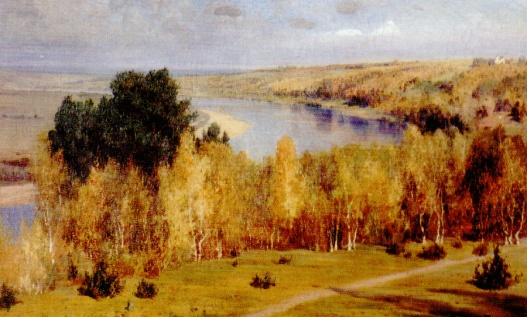 портрет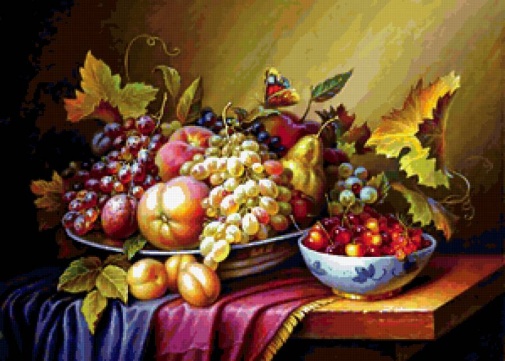 пейзаж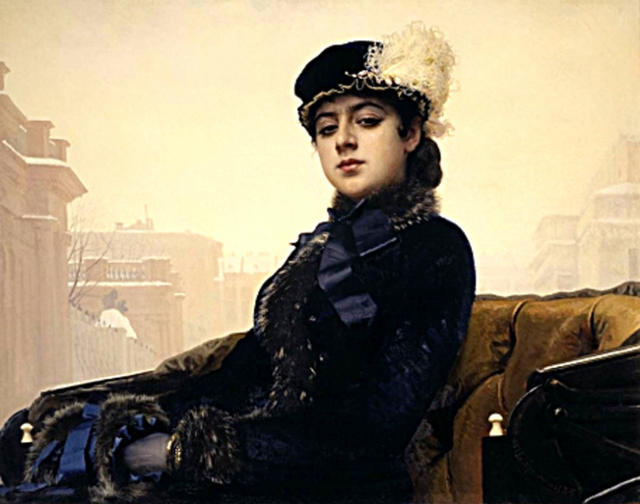 натюрмортдымковская игрушкахохломская роспись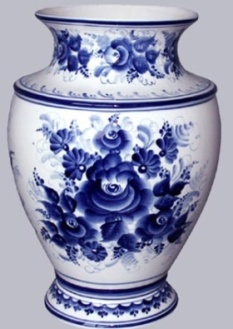 вологодское кружево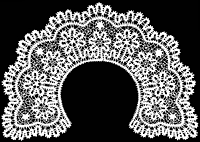 каргопольская игрушка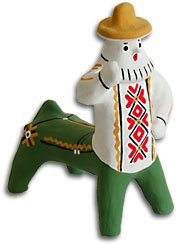 гжель№Название учебникаклассФИО автораИздательствоГод издания1Изобразительное искусство. 1Шпикалова Т. Я., М.,  Просвещение2012№Название учебникаклассФИО автораИздательствоГод издания1Методическое пособие  к учебнику Изобразительное искусство 1 класс.1Шпикалова Т. ЯМ., Просвещение2012№Адрес сайтаНазвание дискаклассФИО автораИздательствоГод издания123456Единая коллекция Цифровых Образовательных Ресурсов. – Режим доступа: http://school-collection.edu.ruОфициальный сайт УМК «Перспектива». – Режим доступа: http:// www.prosv.ru/umk/per-spektiva/info.aspx?ob_no=12371Презентация уроков «Начальная школа». – Режим доступа: http://nachalka.info/about/193 Я иду на урок начальной школы (материалы к уроку). – Режим доступа: www.festival.1 september.ruОбразовательный портал «Ucheba.com». – Режим доступа: www.uroki.ruМультипортал. – Режим доступа: www.km.ru/education№Название классФИО автораИздательство1Диагностические работы1Разработанные группой учителей на основе ДКР 2011-2012, 2012-2013 уч. Г.